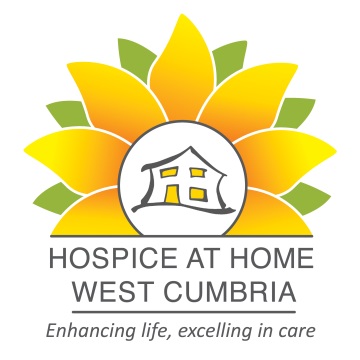 PART 1 – PERSONAL DETAILSPART 2 – SUMMARY OF EMPLOYMENT HISTORYPlease list all paid and unpaid employment, including any gaps in employment, in chronological order (starting with the most recent). Please continue on a separate sheet if necessary.Other EmployersOther Current Employment Please note any other employment you would continue if you were to be successful in obtaining this position or any commitment that might limit working hours:PART 3 – EDUCATION/QUALIFICATIONSSecondary Schools/Colleges Attended (up to age 18)PROFESSIONAL QUALIFICATIONS and or other courses  attendedPART 4 –LEISURE INTERESTSPART 5 – ADDITIONAL INFORMATIONPART 6 – GENERALIn the event of you being offered an interview are there any adjustments we should consider in order to interview you for the job? Y/N      If ‘Yes’ please attach details.REFEREESAny offer of employment is subject to the receipt of satisfactory references.  Both Referees should have line management knowledge/ experience of your work skills.  The first Referee must be your current or last employer.  Neither should be a relative.Statement to be signed by applicantPosition applied for:Home Nursing Team LeadFull time /part time:30 hoursPlease indicate your availability to work:DayMonTueWedThuFriSatSunPlease indicate your availability to work:Time fromPlease indicate your availability to work:Time toSurname:	First Name:	Current Address:		Post Code: 	Tel No (STD) Home:	Work Tel No:	Mobile No: …………………………………………………………Date of Birth: ………………………………………..Email:	Are you legally eligible for employment in the ?	In the event of you being offered employment under Section 8 of the Immigration and Asylum Act 1996, you will be required to provide evidence of your eligibility to work legally in the .National Insurance Number:	Do you have any holiday commitments you may wish us to honour?  If yes, please provide details:Have you ever been convicted of a criminal offence, other than a spent conviction under the Rehabilitation of Offenders Act 1974?  If yes, please give details:If the nature of the work you are applying for requires an enhanced DBS police check. Please confirm whether you are willing to consent to such a check being carried out.     Y / NHolder of a full clean driving licenceY / NCURRENT OR MOST RECENT EMPLOYERName and address of organisation:	Date started:	Date left:	Reason for leaving/wanting to leave:	Job title:	Salary/rate of pay:	Current hours worked:…………………………………………….Notice required: ……………………………………… Outline of key responsibilities/duties:	…………………………………………………………………………………………………………………………………….…………………………………………………………………………………………………………………………………….…………………………………………………………………………………………………………………………………………………………………………………………………………………………………………………………………………Name and address of organisation:	Date started:	Date left:	Reason for leaving/wanting to leave:	Job title:	Salary/rate of pay:	Outline of key responsibilities/duties:	…………………………………………………………………………………………………………………………………….…………………………………………………………………………………………………………………………………….…………………………………………………………………………………………………………………………………….…………………………………………………………………………………………………………………………………….Name and address of organisation:	Date started:	Date left:	Reason for leaving/wanting to leave:	Job title:	Salary/rate of pay:	Outline of key responsibilities/duties:	…………………………………………………………………………………………………………………………………….…………………………………………………………………………………………………………………………………….…………………………………………………………………………………………………………………………………….…………………………………………………………………………………………………………………………………….Name and AddressFromToJob TitleSalary/WageSchool/CollegeDatesQualifications obtained (with grades)Subject/ActivityYearDurationOrganising BodyWhat are your leisure interests, sports and hobbies, other past-times etc?Please use this space to include any additional information in support of your application including why you wish to work for Hospice at Home . Please provide experience specific to the position you are applying for:Name:	Address:	Position:	Tel No:	Can the referee be contacted prior to interview                 Yes                  No  Name:	Address:	Position:	Tel No:	Can the referee be contacted prior to interview                 Yes                  No  I declare that the information I have given is true and accurate to the best of my knowledge and belief.  I understand that knowingly to falsify this form or to provide misleading information may exclude me from employment or render me liable to disciplinary proceedings which may include dismissal.I understand that Hospice at Home West  and any other relevant person may use the information contained in this form for the purposes of monitoring equal opportunity, race discrimination and the effectiveness of its recruitment procedures and consent to its use.Applicant’s Signature:	Date:	